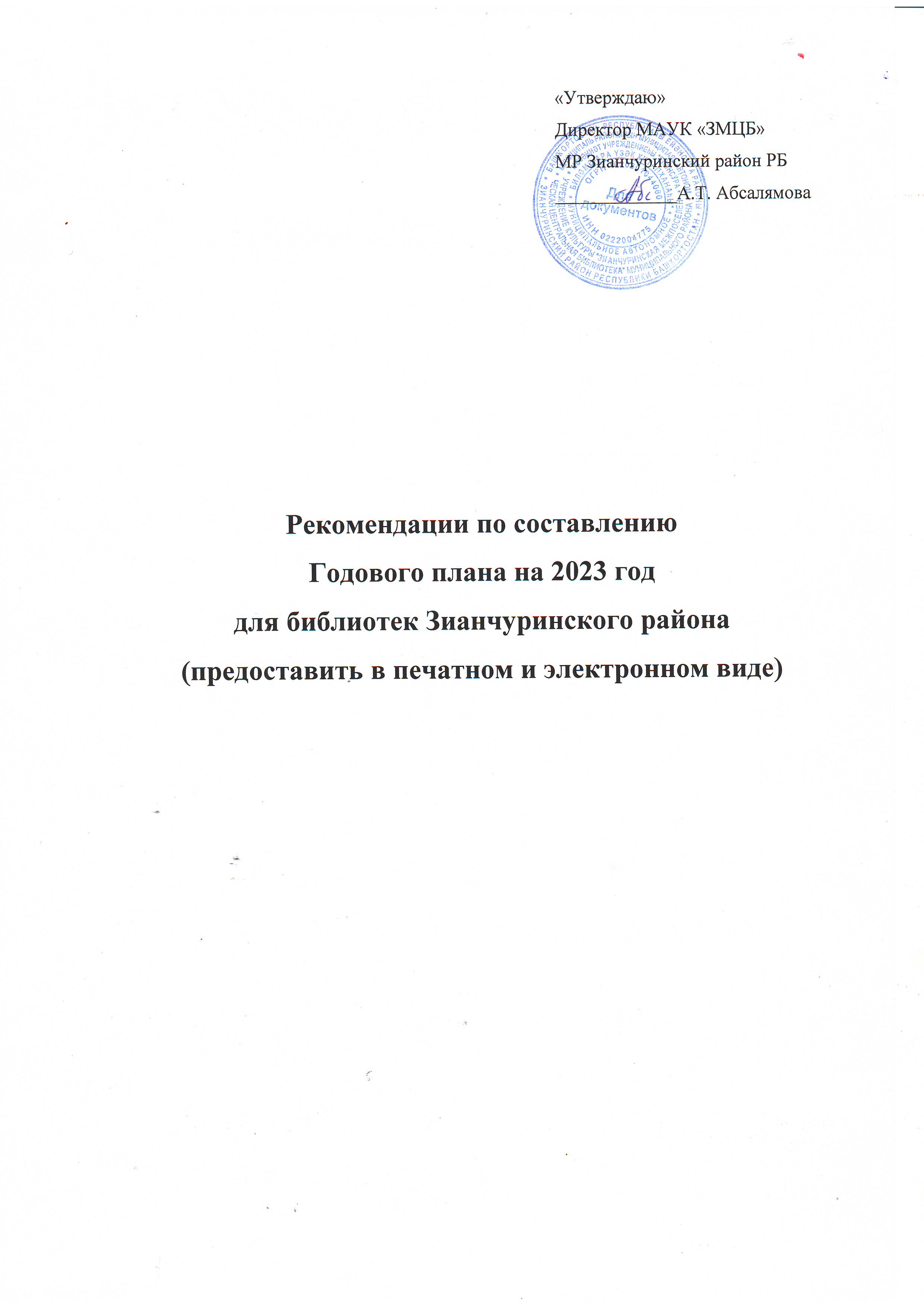 Структура годового информационного планаГодовой план работы – основной и обязательный документ для всех библиотек. Он определяет основные задачи и содержание работы библиотеки на новый календарный год, и в нем определяются все показатели, которых должна достичь библиотека к концу года. - задачи и цели должны быть конкретными, достижимыми и измеряемыми;- мероприятия, предусматривающие сотрудничество с другими организациями, должны быть согласованы;- за каждым пунктом плана должен быть закреплен исполнитель;- сроки выполнения должны быть конкретными;- структура плана должна включить в себя все направления деятельности, актуальные для библиотеки;- аргументированность и критичность изложения материала;Требования к оформлению текста: -основной шрифт -Times New Roman-12, заголовки -Times New Roman -14; интервалы: межстрочные – 1 см (одинарный); отступы на странице: верхний и нижний 1,5 см., слева – 2 см., справа – 1,5 см. Текст документа формируется в книжном формате. Содержание таблиц не меняем! I. Основные цели и задачи библиотекЦель - продвижение книги, чтения, библиотечного дела в Зианчуринском районе. Задачи:- выполнение основных контрольных показателей работы и привлечение новых читателей в библиотеку и к чтению; - повышение комфортности библиотечной среды, формирование положительного имиджа библиотеки, развитие рекламы; - распространение краеведческих знаний и воспитание у читателей интереса к истории своей малой родины, формирование патриотических чувств; -воспитание бережного отношения к окружающему миру, формирование активной гуманной позиции по отношению к природе, - создание условий для чтения естественнонаучной литературы; - приобщение пользователей к чтению правовой и нравственной литературы, - содействие повышению уровня этической грамотности, воспитание культуры общения;- приобщение пользователей к лучшим образцам классической отечественной и зарубежной литературы, создание условий для чтения и различных литературных занятий и т.д. Перед подготовкой плана на 2023 год важно не забыть провести анализ сильных и слабых сторон библиотеки, которые выявились в текущем году. Это поможет избежать ошибок и использовать действительно успешные практики в будущем.В своей деятельности библиотеки опираются на Федеральные целевые программы:«Увековечение памяти погибших при защите Отечества на 2019−2024 годы»;«Информационное общество» на 2019-2024 годы;«Научно-технологическое развитие Российской Федерации» на 2019 -2024 годы;«Охрана окружающей среды» на 2016-2031 годы;«Доступная среда» на 2021-2025 годы;«Региональное развитие» на 2016-2025 годы.Национальный проект «Культура» на 2019 - 2024 годы.Генеральной Ассамблеей ООН провозглашен ряд десятилетий:2014-2024 гг. – Десятилетие устойчивой энергетики для всех;2015-2024 гг. – Международное десятилетие лиц африканского происхождения;2016-2025 гг. – Десятилетие действий по проблемам питания;2018-2027 гг. – Третье десятилетие по борьбе за ликвидацию нищеты;2018-2028 гг. – Международное десятилетие действий «Вода для устойчивого развития»;2019-2028 гг. – Десятилетие мира в память о Нельсоне Манделе;2019-2028 гг. – Десятилетие семейных фермерских хозяйств;2021-2030 гг. – Десятилетие науки об океане в интересах устойчивого развития;2021-2030 гг. – Десятилетие по восстановлению экосистем;2022-2032 гг. – Международное десятилетие языков коренных народов.Учитывая результаты, достигнутые в ходе проведения в 2021 году Года науки и технологий, президент РФ постановил объявить 2022-2031 годы Десятилетием науки и технологий. Указ об этом № 231 В.В. Путин подписал 25.04.2022. В связи с этим перед библиотеками ставятся задачи – повышение доступности информации о достижениях и перспективах российской науки, знакомство с открытиями и разработками учёных. Особое внимание при планировании работы по данному направлению следует обратить на следующие даты:8 февраля – День российской науки;11февраля - Международный день женщин и девочек в науке;16 июня - 60 лет первому полету женщины-космонавта В.В. Терешковой в космос;12 января - 120 лет со дня рождения И. В. Курчатова.Библиотекам стоит подумать о разработке проектов по популяризации достижений науки и учёных.II. Основные контрольные показатели деятельности на годIII. Организация и содержание библиотечного обслуживания пользователейПрограммно – проектная деятельность (не менее 3-х программ-проектов)Паспорт программы, проекта (не менее 3-х программ-проектов)Паспорт программы, проектаСодержание программы, проектаКультурно – просветительская деятельность Все мероприятия, планируемые в библиотеках заполнять в соответствии с таблицей Работу планируем по следующим направлениям:  Разработать и провести мероприятия в рамках Года русского языка, Года тренераСоветом глав государств СНГ 2023 год объявлен Годом русского языка как языка межнационального общения. В Год русского языка нельзя не коснуться знаменательных дат:3 февраля – Всемирный день борьбы с ненормативной лексикой. Борьба с ненормативной лексикой ведётся во всём мире. Сквернословие является нарушением общественного порядка, оскорблением личности. В российском законодательстве предусмотрены меры наказания за нецензурную брань в общественных местах.21 февраля – Международный день родного языка. Отмечается с 2000 года ежегодно с целью содействия языковому и культурному разнообразию.24 мая – День славянской письменности и культуры.1160 лет со времени возникновения славянской письменности (863 г. - равноапостольные братья Кирилл и Мефодий создали славянскую азбуку). В Президентской библиотеке открыт доступ к раритетным изданиям XIX века, посвященным появлению славянской письменности.6 июня – День русского языка. Пушкинский день. Праздник, с 1999 года ежегодно отмечаемый в день рождения А.С. Пушкина, был установлен в целях сохранения, поддержки и дальнейшего развития русского языка как общенационального достояния народов РФ, средства международного общения и неотъемлемой части культурного и духовного наследия мировой цивилизации.8 сентября – Международный день грамотности . Был учреждён ЮНЕСКО в 1966 году с целью напомнить о важности грамотности в жизни людей и общества и о необходимости её распространения.22 ноября – День словарей и энциклопедий. Отмечается в день рождения В. И. Даля (1801-1872), создателя «Толкового словаря живого великорусского языка».24 января– 150 лет со дня рождения Д. Н. Ушакова(1873-1942), русского филолога, редактора и составителя «Толкового словаря Русского языкаВ России 2010 год был объявлен Годом Учителя. И вот спустя 13 лет, в соответствии с Указом Президента РФ 2023 год объявлен Годом педагога и наставника. Роль учителя в наше время велика, как никогда: мир вступил в эпоху глобализации. Год педагога и наставника объявлен с целью развития творческого и профессионального потенциала учителей, повышения социального престижа профессии. Библиотекам как давним и надежным партнерам образовательных учреждений предстоит включиться в эту работу. Не секрет, что с каждым годом сотрудничать со школами все труднее: растет загруженность, как преподавателей, так и учеников, во многих школах отменили классные часы, вездесущий Интернет заменяет другие источники информации. Тем не менее, мы должны постараться сделать свою работу в Год педагога и наставника разнообразной, интересной и полезной как для учителей, так и для всех читателей наших библиотек.В деятельности библиотек можно выделить два основных направления – это информационная поддержка образовательно-педагогического процесса и популяризация профессии учителя. Для читателей библиотек следует организовывать выставки и мероприятия, раскрывающие образ учителя, отражающие наследие выдающихся отечественных и зарубежных педагогов, способствующие повышению социального престижа профессии.Тема 2023 года приурочена и к 200-летию (2 марта) одного из основателей российской педагогики Константина Дмитриевича Ушинского. Имя Ушинского занимает особое место и в мировой педагогике. По глубине проникновения в сущность процессов воспитания, обучения, формирования нравственных убеждений, по силе влияния на последующее развитие отечественной школы и педагогической мысли, по степени научной обоснованности его концепция не имела себе равных. Соратник великого педагога и его ученик Л.Н. Модзалевский емко и точно определил место Константина Дмитриевича в истории русской культуры: «Ушинский - это наш действительно народный педагог, точно так же как Ломоносов - наш народный ученый, Суворов - наш народный полководец, Пушкин - наш народный поэт, Глинка - наш народный композитор». В планах библиотек следует отразить проведение юбилейных мероприятий, знакомящих с удивительной и драматичной судьбой ученого и педагога, освещающих основные темы произведений Ушинского.В 2023 году также будут юбилейные даты и других выдающихся советских педагогов и писателей:13 марта - 135 лет со дня рождения А. С. Макаренко;28 сентября - 105 лет со дня рождения В. А. Сухомлинского.Их жизнь и творчество, педагогическая деятельность также могут послужить основой разнообразных библиотечных мероприятий.При планировании работы с детьми рекомендуется обратить внимание на содержание программы «Десятилетие детства в РФ», согласно которой 2018-2027 годы объявлены Десятилетием детства, и развивать концепцию библиотеки, дружественной к детям. (Указ подписан Президентом РФ от 29 мая 2017 года №240 "Об объявлении в Российской Федерации Десятилетия детства").2023 год в Башкортостане объявлен Годом тренера.Физкультура и спорт – это показатель здоровья нации, уровня цивилизации общества и государства. Одна из задач библиотеки, являющейся одним из общественных институтов, состоит в том, чтобы способствовать продвижению этих ценностей, значимых как для общества в целом, так и для каждого человека в отдельности. Именно поэтому весьма значимой была и остаётся деятельность, направленная на формирование у пользователей адекватного восприятия физической культуры и спорта, как необходимых факторов способствующих сохранению здоровья - одного из важнейших жизненных ценностей человека.       Одним из условий успеха в осуществлении этой деятельности является грамотный подход к популяризации физической культуры. Библиотеки имеют возможность использовать широкий спектр разнообразных средств и методов. Среди возможных направлений работы библиотек в данном направлении назовем: формирование адекватных представлений о физкультуре и спорте, продвижение нравственных ценностей спорта.Для формирования адекватных представлений о физической культуре необходимо рассматривать её в качестве составной части общей культуры (каковой она и является). В свою очередь, спорт - составная часть физической культуры, существующая в форме соревновательной деятельности, а также и специальной подготовки к ней. В настоящее время существуют две взаимосвязанные организационные формы спорта: массовый спорт и спорт высоких достижений. Массовый спорт - основа спорта высших достижений, условие физического совершенствования подрастающих поколений. Он является органической частью системы физического воспитания, физической культуры общества. Массовый спорт лишь относительно лимитируется возрастом, состоянием здоровья, уровнем физического развития людей. Спорт высоких достижений позволяет на основе выявления индивидуальных способностей человека, а также регулярной углублённой тренировочной практики и специализации добиваться максимально возможных спортивных результатов. Рекорды в спорте высших достижений, победы в спортивных соревнованиях создают моральный стимул для развития массового спорта.        Библиотека может помочь (особенно это важно для детей и подростков) осознанию того, что занятия физической культурой и спортом дают человеку уверенность в себе, ощущение здоровья, красоты. Спорт формирует и закаляет характер, занятия им воспитывают целеустремлённость, ответственность, силу воли.      Немаловажно, что правильное восприятие пользователями физической культуры и спорта способствует формированию у человека ответственного отношения не только к собственному здоровью, но и к здоровью близких, здоровью окружающих. В рамках данного направления, а также продвижения идеалов олимпизма уместен будет рассказ о людях, которые являются примером мужества и воли. Спортсменам-паралимпийцам может быть посвящён вечер-демонстрация человеческих возможностей "Жить и побеждать" или иное мероприятие.Нельзя отрицать тот факт, что в настоящее время во многих библиотеках наблюдается дефицит литературы как о спорте в целом, так и по отдельным спортивным дисциплинам. Признавая это, нельзя, вместе с тем, забывать о возможности использования для продвижения идей спорта литературы по истории, искусству, культурологии. В настоящее время в библиотеках всё чаще идёт речь о необходимости предоставления пользователям информации не только о книжных новинках и периодических изданиях, но и об Интернет-ресурсах. Посредством их продвижения библиотеки также способствуют популяризации физкультуры и спорта. В работе по данному направлению оптимальным представляется вариант, при котором чётко обозначена (в том числе, усилиями сотрудников библиотек) даже не возможность выбора между здоровым или нездоровым образом жизни, а возможность выбора среди разнообразных вариантов здорового поведения. При этом акцент должен быть сделан на популяризации самостоятельных занятий людей самого разного возраста, формирование привлекательности спортивного стиля жизни. Среди тем:  "Нам года - не беда!", "Чтобы телом и душой были молоды", "Юность, сила, красота", "Спорт для каждого", "Беречь здоровье смолоду".        Для продвижения ценностей спорта, приобщения к занятиям физической культурой библиотекам целесообразно включать в план работы комплексные мероприятия - такие, как Дни (недели, декады) здоровья, Марафоны здоровья. Они могут проходить под девизом "Новому веку – здоровое поколение", "Здоровая Россия" и иметь соответствующую символику.       В программу могут быть включены самые разнообразные конкурсные программы, видео часы, выставки-просмотры, обзоры. Не лишним будет проведение социологического исследования (например, "Спорт и книга"), которое станет необходимым этапом для дальнейшего изучения отношения молодёжи к здоровому образу жизни, к спортивной литературе, к физкультуре и спорту, позволит правильно подойти к организации работы, делать акценты на наиболее важных моментах.     Интерес у пользователей может вызвать музыкально-спортивный праздник, представляющий собой красочное сочетание различных звуковых и видео- эффектов (как вариант - с использованием караоке) или литературно-спортивный вечер. Менее зрелищным, но не менее информативными и нужными были и остаются разнообразные выставки (выставки-информины, выставки-советы, выставки с элементами инсталляции), тематические полки в сочетании с традиционными беседами и обзорами.     Осуществляя деятельность, направленную на популяризацию физической культуры и спорта, особое внимание следует уделять многочисленным интерактивным формам работы. В их числе:- акции ("Территория здоровья", "Брось курить!", "Пять минут для здоровья"), а также акции по уборке и благоустройству открытых спортивных площадок и детских площадок;-  беседы с игровыми элементами, ситуационные и психологические игры ("Мое здоровье - моё богатство", "О ценностях истинных и мнимых", "Умей сказать - "нет"!) направленные на формирование и совершенствование умения вести дискуссию, отстаивать собственную точку зрения, работать в группе.- тренинги, психологические практикумы (отличие от мероприятий предыдущей группы в том, что их чаще всего проводит специалист с соответствующим образованием); целью подобных мероприятий является оказание психологической помощи в установлении эмоциональной связи (как с родными и близкими, так и с другими людьми), в формировании сознательного отношения к себе, умении находить общий язык с окружающими, а также в подготовке к важным жизненным событиям;- дискуссии, ток-шоу, перекрестки мнений, часы откровенного разговора, спор-часы, ("Формула здоровья", "Экстремальные виды спорта: "за" и "против");- конкурсно-игровые программы с элементами спортивных состязаний (спортивно-интеллектуальные игры, спортивно-экологические мероприятия); На подобных мероприятиях участники могут показать не только свои знания и эрудицию, но и силу, ловкость, выносливость в спортивных состязаниях. Как пример - турнир "Богатырские забавы", спортивно-экологический марафон "Лесные тропинки".Другие рекомендуемые мероприятия:-творческие конкурсы (рекламных плакатов, фотоколлажей, рисунков на асфальте, граффити, сочинений, слоганов); Все эти мероприятия можно провести и в заочной форме (используя возможности Интернета, в том числе, информационное пространство своего сайта, способствуя тем самым и продвижению сайта) с публичным подведением итогов и награждением победителей;- театрализованные представления (мероприятия с элементами театрализации). Большинство юных читателей с удовольствием примерят на себя роль актёра, приняв участие в празднике здоровья "В гостях у Мойдодыра" (для учащихся младших классов) или хроноэкскурсии "На Олимп" (для более старших);- информ-досье, слайд-шоу ("Знаменитости против наркотиков", "Слагаемые здоровья");v    часы интересных сообщений «Спорт - на всю жизнь!» "Спорт-экстрим", уроки здоровья.          Необходимо активно пропагандировать физическую культуру и спорт, т.к. занятия спортом в любом возрасте – одно из наиболее действенных средств, помогающих человеку активно использовать физическую культуру в своем образе жизни. Формирование высокого гражданского и патриотического сознания: (историческая тематика, День героев Отечества, военная тема, ко Дню защитника Отечества, ко Дню Народного Единства, ко Дню Независимости России, Дню государственного флага).Ни у кого не вызывает сомнения тот факт, что проблема целенаправленного патриотического воспитания граждан является сегодня для нашей страны как никогда актуальной. Участие в решении этой проблемы – важнейшая задача библиотек, заинтересованных в формировании системы воспитания патриотизма как основы сплочения общества и укрепления государства. В годовые планы обязательно должны быть включены государственные праздники, памятные даты и Дни воинской славы России:День Защитника Отечества (23 февраля);День Победы (9 мая);День России (12 июня);День памяти и скорби (22 июня);День Государственного флага РФ (22 августа);День народного единства (4 ноября);День героев Отечества (9 декабря).В рамках Месячника Защитника Отечества рекомендуется организовать мероприятия, посвященные в 2023 году юбилеям выдающихся военачальников, маршалов, героев Советского Союза и России:240 лет со дня рождения Н. А. Дуровой, первой в русской армии женщины- офицера и писательницы;145 лет со дня рождения П. Н. Врангеля, русского военачальника;140 лет со дня рождения С. М. Буденного, советского полководца, маршала, трижды Героя Советского Союза;130 лет со дня рождения И. В. Панфилова, советского военачальника, Героя Советского Союза;130 лет со дня рождения М. Н. Тухачевского, советского полководца, маршала;125 лет со дня рождения Р. Я. Малиновского, советского полководца, маршала, дважды Героя Советского Союза;115 лет со дня рождения Н. Ф. Гастелло, военного летчика, Героя Советского Союза;110 лет со дня рождения А. И. Покрышкина, военачальника, летчика;105 лет со дня рождения Е. И. Чайкиной, участницы партизанского движения, Героя Советского Союза;100 лет со дня рождения З. А. Космодемьянской, партизанки, Героя Советского Союза.Говоря о сохранении исторической памяти и воспитании патриотизма, следует обратить внимание на исторические даты 2023 года:80-летие:прорыва блокады Ленинграда в ходе операции «Искра» (18 января);со дня победного завершения Сталинградской битвы (2 февраля);подвига Александра Матросова (27 февраля);танкового сражения под Прохоровкой в ходе оборонительной фазы Курской битвы (12 июля)победы Красной армии в Курской битве (23 августа)завершения битвы за Кавказ в ходе Великой Отечественной войны (9 октября) Эти события можно объединить в исторический цикл «Правда о Великой войне».В планах по гражданско-патриотическому воспитанию желательно также отразить:35-летие первого этапа вывода войск из Афганистана (15 мая 1988 г.). С этой датой можно связать и 85-летие со дня рождения писателя Александра Проханова, значительный период творчества которого посвящен войне в Афганистане;День воссоединения Крыма с Россией (18.03.2014);100 лет государственному гербу СССР (1923);30 лет Государственному гербу Российской Федерации (1993). Нравственное и социальное ориентирование (Темы: педагогика, этика, культура поведения. Мероприятия: ко Дню семьи, ко Дню пожилого человека, ко Дню матери, мероприятия к Международному дню инвалидов).  Формирование правовой культуры Деятельность библиотеки по данному направлению заключается в информировании, предполагающем систематическое предоставление социально-политической, нормативно-правовой документации, доведение информации, обеспечивающей устойчивый уровень юридической грамотности, помогающей в решении проблем, связанных с трудовой деятельностью, учебой, лечением, отдыхом, материальным обеспечением. При планировании работы по правовому просвещению можно обратиться к следующим датам в календаре:Всемирный день защиты прав потребителя (15 марта);Международный день интеллектуальной собственности (26 апреля);Международный день борьбы за права инвалидов (5 мая);Международный день Организации Объединенных Наций (24 октября);Международный день защиты информации (30 ноября);Международный день прав человека (10 декабря);День Конституции Российской Федерации (12 декабря).105 лет со дня принятия Конституции РСФСР (10.07.1918). Развитие толерантности и культуры межнационального общения людейВ течение последних двух десятков лет ежегодно отмечается значительный рост количества прибывающих в Россию граждан бывших союзных республик. Общедоступные библиотеки, являясь социальными институтами, способны помочь государству в формировании толерантных форм сознания и поведения личности.Толерантность - глобальная проблема, и наиболее эффективным способом ее формирования у подрастающего поколения является воспитание. Воспитание в духе толерантности  способствует  формированию  у  молодежи навыков    независимого мышления, критического осмысления и выработки суждений, основанных на моральных ценностях.         Цель воспитания толерантности - воспитание в подрастающем поколении потребности и готовности к конструктивному взаимодействию с людьми и группами людей независимо от их национальной, социальной, религиозной принадлежности, взглядов, мировоззрения, стилей мышления и поведения. Очень трудно представить абсолютно толерантного человека. Решить проблему воспитания толерантности непросто. Необходима координация усилий со стороны государства, образовательных учреждений, общественных организаций, библиотек. Когда человек научится мысленно ставить себя на место других и, таким образом, корректировать свое поведение, он станет по-настоящему толерантным человеком. Это непросто, но мы, библиотекари, должны к этому стремиться. Важным направлением деятельности библиотек в настоящее время является работа с мигрантами. Прежде всего, она заключается в правовом просвещении, помощи мигрантам в адаптации (социальный, психологический и языковой аспекты), просвещении по истории (краеведению), культуре принимающего региона.День дружбы и единения славян (25 июня), Международный день коренных народов мира (9 августа), Международный день толерантности (16 ноября) – эти даты в календаре как нельзя лучше подходят для организации в библиотеках мероприятий, направленных на поддержку и развитие национальных отношений и культур, обычаев и традиций разных народов, проведение фестивалей национальных культур и фольклорных праздников, распространение идей взаимного уважения в вопросах межнациональных отношений. Экологическое просвещениеПриобщение к миру природы, к пониманию ее ценности в жизни каждого человека, причастности к сохранению и защите – такова цель всех экологических мероприятий, проводимых библиотеками. Используя различные формы и методы библиотечной деятельности необходимо стараться подвести читателей к размышлению над экологическими проблемами, пробудить в них неравнодушное отношение к окружающей природе, привлечь их к чтению литературы по экологической тематике. Библиотеки все чаще от традиционных библиотечных методов переходят к активным действиям. Экологические акции, десанты, рейды и патрули вносят реальный вклад в улучшение экологической обстановки.Очень эффективны в работе с детьми, подростками и юношеством диалоговые и дискуссионные формы работы. Можно, например, провести круглый стол «Экология современной жизни: правильно ли мы живем?» На подобные мероприятия желательно приглашать специалистов-экологов, преподавателей ВУЗов и школ, сотрудников профильных ведомств, которые могут обрисовать объективную экологическую ситуацию в регионе или населенном пункте.При планировании следует учесть не только даты экологического календаря, но и юбилеи писателей-натуралистов:100 лет со дня рождения С.В. Сахарнова;90 лет со дня рождения Г.Я. Снегирева;120 лет со дня Г.А. Скребицкого.Можно запланировать мероприятия, выставки, по книгам писателей-натуралистов: Воспитывая любовь к «братьям нашим меньшим», библиотекам стоит обратить внимание на даты в календаре:19 августа - Всемирный День защиты бездомных животных;4 октября - Всемирный день защиты животных;30 ноября - Всемирный день защиты домашних животных. Экономическое просвещение. В нынешних социально-экономических условиях особая роль отводится экономическому образованию, просвещению населения. Своими мероприятиями библиотечные учреждения могут помочь пользователям в формировании основ экономического мышления и привития навыков в принятии самостоятельных решений в различных жизненных ситуациях. Примеры мероприятий:- День финансовой грамотности «Экономика без тайн», цель - расширения круга знаний о современной экономике и популяризации литературы по основам экономики. В рамках Дня, можно оформить выставку информацию «Мастерская экономики». -беседа-размышление «Увлекательный мир экономики» об экономике, как неотъемлемой части нашей современной жизни.- конкурсно-игровая программа «Поиграем в экономику» - экономической викторины «Законы экономики» - игра «Юный экономист»- информационно-игровой час «Всюду деньги – там и тут», цель - формирование у молодежи экономического мышления, информирование о природе и значении денег в жизни человека, стимулирование интереса к вопросам товарно-денежных отношений - час информации «Знай свои права, потребитель!». Цель мероприятия: познакомить с правовым статусом потребителя в российском государстве, воспитать грамотного потребителя. В ходе мероприятия можно познакомиться с понятием потребитель, с основными правами потребителей и каким образом в повседневной жизни защищаются права и законные интересы потребителей. - тематический час «На деньги ума не купишь», где участники могут выступить с краткими сообщениями по истории возникновения денег; ответить на вопросы викторины, вспомнить пословицы и поговорки о деньгах; познакомится с книгами, в которых деньги много значат для героев. Такие как: Р.Стивенсон «Остров сокровищ», А.Н.Островский «Бесприданница», «Бедность не порок», И.Ильф и Е.Петров «Золотой телёнок», 18 Д.Н,Мамин-Сибиряк «Приваловские миллионы» и др. -  деловая игра «Сам себе экономист». Цель: расширение экономических знаний у подрастающего поколения. В ходе мероприятия можно познакомиться с историей возникновения экономики, денежной системы, ответили на вопросы викторины. - игра «Экономическая азбука» на знание экономических терминов, азов экономики. Экономическое просвещение населения заключается в знакомстве с основными экономическими понятиями, терминами, с происходящими в стране экономическими процессами. Для этого в работе библиотечных учреждений можно использовать различные формы проведения массовых мероприятий, такие как: информационно-познавательная программа «Деньги на стол», экономические игры «Раскрывая тайны экономики» и «Учитесь думать, считать и экономить», часы информации «Умей планировать и жить по средствам» и «Рынок: Какой он?», экономический турнир «Раскрываем тайны экономики», беседа-игра «Экономика - это интересно» и др. Эстетическое и творческое развитие личности (мероприятия по пропаганде литературы по искусству и культуре) Эстетическое воспитание представляет собой сложный процесс, способствующий развитию целенаправленной творческой личности, которая вполне способна оценивать прекрасное, воспринимать, чувствовать и создавать художественные ценности. Именно библиотека выполняет роль своеобразного «моста» между двумя культурами – «высокой» и «массовой». Библиотека остается одним из наиболее универсальных, и по-настоящему открытых социальных институтов эстетического воспитания, доступных всем слоям населения. Возможности библиотеки в эстетическом воспитании уникальны и имеют ряд преимуществ перед другими культурными учреждениями. Библиотека способна оказывать комплексное воздействие на эстетическое развитие личности. Это и большое количество классических и современных художественных произведений, возможность организации разнообразных тематических выставок. В отличие от иных институтов библиотека не пропагандирует какой-то один вид искусства, ее деятельность направлена на развитие эстетического вкуса во всех направлениях.В связи с тем, что в 2023 году планируется проведение ряда значимых событий, среди которых XVII Международный конкурс им. П.И. Чайковского, 150-летие со дня рождения Сергея Рахманинова и другие, Министерство культуры Российской Федерации еще в 2018 г. выступило с инициативой объявить 2023 год Годом музыки. Объявление 2023 года Годом музыки должно было послужить дальнейшему развитию музыкального искусства в стране. И хотя музыка не стала темой следующего года, но, несомненно, все крупные даты и события данного направления следует отметить в плане на 2023 г.Вся культурная общественность в 2023 г. отметит 150-летие со дня рождения Сергея Васильевича Рахманинова. Указ о праздновании юбилея русского композитора был подписан Президентом РФ В.В. Путиным в 2020 году. Тогда же был утвержден план основных мероприятий по подготовке и проведению празднования. Программа планируется очень насыщенная: в нее войдет создание фирменного стиля, выпуск памятных монет, конкурсы пианистов, композиторов и дирижеров, марафоны, фестивали, выставки, создание документальных фильмов о жизни и творчестве юбиляра, единый день Рахманинова в России, а также научные конференции. Несомненно, библиотеки также должны включиться в эту работу.В 2023 году исполнится 130 лет Третьяковская галерея (1893) и 125 лет Государственному Русскому музею (1898). Кроме того, в 2023 году нас ждет большое количество юбилеев выдающихся деятелей искусства – художников и кинематографистов:540 лет со дня рождения Рафаэля, итальянского живописца и архитектора;175 лет со дня рождения В.И. Сурикова, русского художника;175 лет со дня рождения В.М. Васнецова, русского живописца;170 лет со дня рождения В.Ван Гога, голландского живописца;145 лет со дня рождения К. Малевича, русского художника-авангардиста;145 лет со дня рождения Б.М. Кустодиева, русского художника;145 лет со дня рождения К.С. Петрова-Водкина, русского художника, графика;135 лет со дня рождения В.М. Конашевича, советского художника- иллюстратора книг Андерсена Х.К. «Дикие лебеди», Даля В. «Старик Годовик», Пушкина А.С. «Сказки», Чуковского К.И. «Сказки» и др.;130 лет со дня рождения А.А. Пластова, советского художника;125 лет со дня рождения А.М. Каневского, художника-иллюстратора. Иллюстрации к книгам Толстого А. Н. «Золотой ключик, или Приключения Буратино», Носова Н. Н. «Витя Малеев в школе и дома», Чуковского К. И.«Сказки» и др.;125 лет со дня рождения С. М. Эйзенштейна, советского режиссера, новатора киноискусства;100 лет со дня рождения Л. И. Гайдая, советского режиссера, сценариста.1 октября - Международный день музыки. К этой дате можно запланировать мероприятия, посвященные юбилеям выдающихся музыкантов:180 лет со дня рождения Э. Грига, норвежского композитора;150 лет со дня рождения Ф. И. Шаляпина, русского певца;120 лет со дня рождения М. И. Блантера, советского композитора;100 лет со дня рождения М. И. Танича, советского поэта-песенника;100 лет со дня рождения Э. С. Колмановского, советского композитора;70 лет со дня рождения Г. В. Гладкова, советского композитора.Стало традиционным участие библиотек в ежегодной Всероссийской акции «Ночь искусств». Библиотекам следует продумать свою программу проведения акции. Ориентирование молодежи на выбор профессии (предоставление информации о профессиях, организация встреч со специалистами различных профессий)  Пропаганда здорового образа жизни.Работа библиотеки в этом направлении предусматривает мероприятия, которые активно пропагандируют здоровый образ жизни, содействуют организации досуга, привлекают к чтению, знакомят с интересными людьми и их увлечениями. Ориентировать подростков и молодежь на выработку системы нравственных ценностей и навыков культуры здорового образа жизни, физической активности, прививать стойкий иммунитет к негативным влияниям среды – одна из важнейших задач библиотеки.При организации и проведении профилактических мероприятий необходимо придерживаться следующих основных принципов:информация должна быть, в целом, позитивной и не нести оттенки безысходности;резюме любого мероприятия должно содержать четкую, всем понятную рекомендацию по профилактике опасных социальных явлений.Работа по ЗОЖ должна быть включена в годовой план ежеквартально. Библиотечные мероприятия рекомендуется приурочить к следующим датам календаря:24 марта - Всемирный день борьбы с туберкулезом;7 апреля – Всемирный день здоровья;21 мая –(третье воскресенье мая) - Международный День памяти умерших от СПИДа.Основная цель проводимых в этот день мероприятий – не только почтить память умерших от СПИДа, но и задуматься о том, что избежать страшного недуга возможно, если соблюдать необходимые меры безопасности.31 мая - Всемирный день без табака;26 июня - Международный день борьбы с наркоманией;16 ноября - Международный день отказа от курения;1 декабря - Всемирный день борьбы со СПИДом. Основная цель проведения мероприятий – сокращение уровня эпидемической опасности. А еще можно поучиться терпимости в этот день. Страшный недуг может коснуться любого человека и изменить его жизнь, разрушить планы. СПИД- инфицированные люди нередко страдают от недопонимания со стороны общества. Дискриминация зараженных страшным недугом - это проблема не только морали и нравственности, но и недостатка информации. Всемирный День борьбы со СПИДом - это шанс научить общество толерантности к инфицированным.Духовность. Нравственность. Милосердие. Работа с социально незащищенными слоями населения, пользователями с ограниченными возможностями.Усиление сегодня внимания общества к духовно-нравственному воспитанию подрастающего поколения как к насущной проблеме – явление не случайное. Духовно-нравственный кризис на фоне успехов цивилизации с каждым годом заметно обостряется. Усиливается дисгармония в человеческих отношениях. Требуется решительный поворот к этической культуре, утверждающей ценность каждой человеческой личности.Духовно-нравственное воспитание в библиотеке складывается из многих моментов, это и привитие семейных, духовных ценностей, воспитание доброты, отзывчивости, милосердия и других важных нравственных качеств. Библиотеки должны стремиться донести такие книги до читателя и организовать такие мероприятия, которые способны оказать влияние на формирование личности детей и подростков (интерактивные мероприятия: «Моя линия жизни», «Познавая себя», «ПРО жизнь» (Правила Расстановки Ориентиров на жизненном пути)», «Ты послан в мир, чтобы сделать его лучше», «Учись понимать себя и других», «Каждый выбирает для себя…», «Учись охранять свои границы», «Защити слабого!», «Нет буллингу!» и др.).Такие даты в календаре как День белой трости (15 октября), Международный день слепых (13 ноября) и Международный день инвалидов (3 декабря) могут стать поводом для проведения в библиотеке мероприятий, направленных на развитие толерантности, уважения человеческого достоинства, гуманизма, равенства прав.  Пропаганда художественной литературы Приоритетным направлением деятельности библиотек по-прежнему остается поддержка и развитие чтения. Планируя работу по данному направлению, включайте в план работы участие в международных, всероссийских и региональных событиях: Международный день книгодарения, Всемирный день чтения вслух, Неделя детской книги, Библионочь, День чтения и др.В 2023 году предстоит отметить ряд юбилейных дат писателей и поэтов.1 июля 2021 года Президент РФ В.В. Путин подписал Указ «О праздновании 100-летия со дня рождения Р. Г. Гамзатова». Стихи Расула Гамзатова отличаются необыкновенной проникновенностью чувств и простой риторикой. Песни, написанные на его стихи, мгновенно переходили в разряд хитов. Даже если бы Гамзатов написал одних «Журавлей», он вошел бы в историю, как создатель бессмертного гимна солдатам во всем мире.Также среди наиболее значимых литературных дат особого внимания заслуживают:5 декабря -220 лет со дня рождения Ф. И. Тютчева;9 ноября - 205 лет со дня рождения И.С. Тургенева;9 сентября - 195 лет со дня рождения Л. Н. Толстого;4 февраля - 150 лет со дня рождения М. М. Пришвина.Планируя работу по поддержке и развитию чтения, нельзя обойти вниманием следующие знаменательные даты.Каждый год в первую среду марта (в 2023 году 1 марта) отмечается Всемирный день чтения вслух. Мероприятие проводится с 2010 года, его лозунг «Чтение — это движение вперед!». К международной акции ежегодно присоединяются тысячи библиотек по всему миру. Цель – показать чтение как способ взаимодействия с окружающим миром и как возможность передачи своих эмоций другому человеку вместе со звучащим словом.21 марта – Всемирный день поэзии. В этот день устраивают поэтические концерты, на которых выступают известные и начинающие поэты. Проводятся фестивали, конкурсы, форумы, марафоны, где все желающие могут прочитать стихи известных поэтов. Часто к этой дате приурочивают презентации поэтических сборников. Эта знаменательная дата также является прекрасным поводом отметить в 2023 году юбилеи известнейших поэтов:975 лет со дня рождения Омара Хайяма;240 лет со дня рождения В. А. Жуковского;235 лет со дня рождения Д. Г. Байрона;220 лет со дня рождения Н. М. Языкова;130 лет со дня рождения В. В. Маяковского;125 лет со дня рождения Б. Брехта;120 лет со дня рождения Н. А. Заболоцкого;120 лет со дня рождения М. А. Светлова;110 лет со дня рождения Я. В. Смелякова;100 лет со дня рождения Э. А. Асадова;100 лет со дня рождения А. П. Межирова;100 лет со дня рождения Н. К. Доризо;90 лет со дня рождения А. А. Вознесенского;95 лет со дня рождения А. Д. Дементьева;95 лет со дня рождения Н. Н. Добронравова;90 лет со дня рождения Е. А. Евтушенко;85 лет со дня рождения В. С. Высоцкого.9 августа - Всемирный день книголюбов. Этот замечательный праздник зародился как неофициальный в США, но быстро стал популярным в разных уголках планеты, став Всемирным днем. Этот праздник отмечают писатели, поэты, литераторы и издатели, книжные магазины ну и, конечно, читатели – те люди, для которых собственно книга и создаётся. Именно благодаря читателю, продолжающему сохранять книгу востребованной, в первую очередь посвящён Всемирный день книголюбов. Одна из главных задач Дня книголюбов — популяризовать чтение. Поэтому в библиотеках на эту дату следует запланировать события, основанные на впечатлениях людей от любимых книг. В выборе форм и методов работы предпочтение следует отдавать активным, которые заставляют читателя мыслить, рассуждать, спорить, отстаивать свою точку зрения: встречи с интересной книгой (автором, лучшим читателем), вечера размышления, дискуссии, литературные игры, литературные конкурсы, литературные круизы и др. («Праздник читательских удовольствий», квест «Остров книголюбов», литературная игра «Путешествие в страну Книголюбов», «Штурманы книжных морей», интеллектуальная игра «Битва читающих», экспресс-викторина «Вам знакомы эти строки?», акции «Если вы не читали, тогда мы идем к вам», «Бегущая книга», игра-путешествие «В поисках планеты книголюбов», беседа для родителей «Воспитайте книголюба», ретро-выставка «Собрание библиотечных раритетов», книжные выставки «Да здравствует человек читающий!», «Я прочитал и вам советую…», «Юбилей писателя – праздник для читателя», «Сокровища книжных полок», «Выбор читателя: лучшие книги года», «Цвет настроения – книжный», «Страна непрочитанной литературы», «Найди свою книгу!»). Библиотека и семья.Тематика: «Всей семьей у книжной полки», «Вместе весело читать», «Прижаться к маме и читать!», «Дружим с книгой всей семьей», «Мамам и папам по секрету о детских книжках», «Чтение ребенка – это чтение семьи», «Родительская академия»,
«Супер–Мама», «Я плюс бабушка моя», «Как на книжкины именины собрались мы всей семьей», «Сказочные бабушки и дедушки», «Вместе читаем, играем, мастерим». Краеведческая деятельность (Основные направления краеведческой деятельности - по тематике (историческое, литературное, экологическое и др.) и формам работы.Тема краеведения для библиотек всегда актуальна. Именно краеведение создаёт документально-ресурсную основу для улучшения имиджа населенного пункта в глазах жителей. Поскольку краеведение охватывает все направления деятельности библиотек, которые собирают, хранят и продвигают культурные традиции родного края, приоритетом краеведческой работы является продвижение сведений об историческом наследии региона, воспитание чувства гордости за славное прошлое земляков, уважения к историческим корням и обычаям, познание неповторимости природы родного края.Краеведческая работа всегда связана с постоянным поиском новых форм, способствующих созданию положительного имиджа библиотеки, востребованности краеведческой информации населением, в первую очередь интереса молодого поколения.Перспективное направление                                                                                                                                                                                                                                                                                                                                                                                                                                                                                                                                                                                                                                                                                                                                                                                                                                                                                                                                                                                                                                                                                                                                                                                                                                                                                                                                                                                                                                                                                                                                                                                                                                                                                                                                                                                                                                                                                                                                                                                                                                                                                                                                                                                                                                                                                                                                                                                                                                                                                                                                                                                                                                                                                                                                                                                                                                                                                                                                                                                                                                                                                                                                                                                                                                                                                                                                                                                                                                                                                                                                                                                                                                                                                                                                                                                                                                                                                                                                                                                                                                                                                                                                                                                                                                                                                                                                                                                                                                                                                                                                                                                                                                                                                                                                                                                                                                                                                                                                                                                                                                                                                                                                                                                                                                                                                                                                                                 библиотечной деятельности – краеведческий туризм, востребованность которого объясняется растущим интересом населения к вопросам «малого туризма». Продвижение книги и чтения (Например, Проведение акций: «Как пройти в библиотеку», «С книгой – в будущее», «Подарите книгу детям»; Различные конкурсы – творческих работ «С книгой по жизни», виртуальной рекламы «Читаем с умом», конкурс читательских пристрастий «Лидер чтения года», «Твой выбор, читатель!», фотоконкурс «Фотография с любимой книгой». Дни открытых дверей – «Библиотека – это здорово!..». Молодежные уличные флешмобы: «Любимая книга», «Минута чтения», «Как пройти в библиотеку?», «Открой свою книгу». Продвижение книги и чтения в местах отдыха – «Литературная беседка в парке», «Читающий бульвар», «Книжная аллея», «Читай-дворик», литературные чтения «На ступеньках», «Летний читальный зал под открытым небом», «С книжкой на скамейке», «Книга в дорогу!», «Читаем без остановки», «Читающий маршрут», «Литературный автобус» и др.) Формирование библиотечно-библиографической грамотности и информационной культурыВ эпоху стремительной информатизации общества предъявляются новые требования к информационной подготовке современного человека. И библиотеке как социальному информационному институту в этом аспекте отводится особая роль. На смену понятию «пропаганда библиотечно-библиографических знаний»  пришли «формирование информационной культуры личности», «информационная грамотность», «медиа-информационная грамотность». Следовательно, помимо традиционных тем обучения, таких как знакомство со СБА, правила оформления списков литературы, приемы рационального чтения, конспектирования и реферирования с развитием информационных технологий возникла потребность в обучении пользованию компьютером и поиску информации в Интернет.Библиотечные уроки – основной вид деятельности библиотекаря по формированию информационной культуры личности, подготовке к продуктивной самостоятельной работе с источниками информации. Для того чтобы успешно и творчески организовать работу библиотеки, следует внимательно отнестись к планированию основных мероприятий года, посвященных различным событиям календаря. В плане работы одной библиотеки невозможно охватить все знаменательные даты. Поэтому нужно постараться выбрать из всего многообразия дат, на ваш взгляд, самые важные и значимые, которые могут стать инфоповодом для привлечения аудитории. Досуговая деятельность Клубы и объединения по интересам Название клуба (направление) Целевая аудитория (количество участников) Цели и задачи 3. Работа с социально незащищенными категориями читателей (перечислить мероприятия)4. Социологическое исследование
5. Справочно-библиографическая и информационная работа
Провести информационные мероприятия:Выпуск библиографических пособий6. Работа с фондом7. Повышение квалификацииПри планировании работы следует учитывать, что библиотеки должны:стремиться быть видимыми в местном сообществе;активизировать программную и проектную деятельность;развивать социальное партнерство;активнее предоставлять услуги в электронном виде;учитывать потребности подрастающего поколения.ВСЕГОвзрослыемолодежьдетисоциально-незащищенные группы населенияКоличество пользователей, всегоКоличество пользователей, обслуженных в стационарных условияхКоличество пользователей, обслуженных во внестационарных условияхКоличество посещений, всегоКоличество посещений в стационарных условиях/посещение массовых мероприятийКоличество посещений вне стационара/посещение массовых мероприятийКоличество книговыдачи, всегоКоличество книговыдачи в стационарных условияхКоличество книговыдачи во внестационарных условияхКоличество мероприятийКоличество справокНаименование программы, проектаАвтор программыИсполнители и соисполнителиЦель программыЗадачи программыЦелевая аудиторияСроки реализации программыКритерии оценки эффективности и ожидаемые конечные результаты реализации программы, проектаФорма и наименование мероприятияДата проведенияОтветственные№Форма и название мероприятияДата проведенияЧитательское назначениеОтветственныеФорма и наименование мероприятияДата и время проведенияОтветственныеФорма и наименование мероприятияДата и время проведенияОтветственныеФорма и наименование мероприятияДата и время проведенияОтветственные